Межрайонная ИФНС России №4 по Республике Башкортостан провела вебинар  по ЕНСМежрайонная ИФНС России № 4 по Республике Башкортостан 22 января 2024 года провела вебинар по теме «Актуальные вопросы налогового администрирования в условиях Единого налогового счета».На вебинаре были представлены актуальные вопросы по ЕНС, в том числе о порядке и сроках представления уведомления об исчисленных суммах налогов в январе 2024 года.  Налогоплательщикам – индивидуальным предпринимателям напомнили о сроке уплаты фиксированных платежей по страховым взносам и какие могут быть последствия в случае неуплаты задолженности. В ходе вебинара налогоплательщикам также рассказали о возможности получения налоговых уведомлений и требований на уплату налогов портале Госуслуг.Для просмотра записи вебинара необходимо пройти по ссылке:https://clck.ru/37jj8aИли навести камеру Вашего смартфона на QR-код: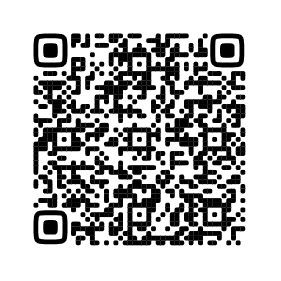 С графиком проведения вебинаров инспекции можно ознакомиться на сайте ФНС России www.nalog.gov.ru в разделе «Контакты» во вкладке «Мероприятия для налогоплательщиков». Межрайонная ИФНС России № 4 по Республике Башкортостан